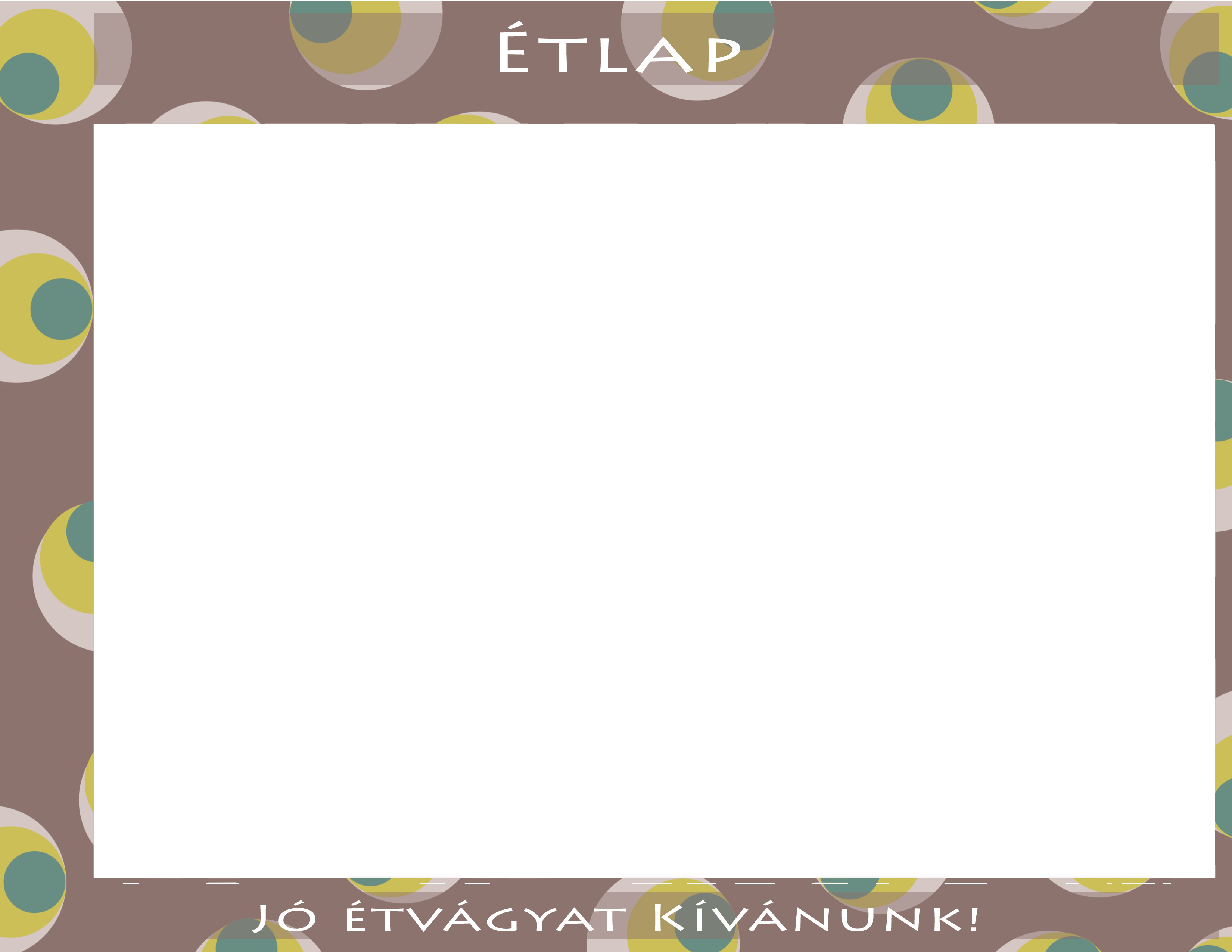 2021.JÚNIUS 14-20Az étlapváltoztatás jogát fenntartjuk!Normál -HétfőKeddSzerdaCsütörtökPéntekSzombatVasárnapEbédH.husleves  /ATöltöttpaprikaTavaszilevesOrsótésztaGombapaprikás (tejf.)Teljeskiőrlésű kenyér 1sz.Tárkonyos zöldséglevesTökfőzelékSertéspörköltDaragal.levesTarhonyaRaguKáposztasalátaMüzli szeletFőtt tojásHúslevesBurgonya 20dkgSóskamártásGombaleves /ATúrós tésztaKertészleves/APetrezselymes burgonyaStef.vagdaltCéklasavanyuságEbédAllergének: glutén, tej, tojásokAllergének: glutén, tej, tojásokAllergének: glutén, tejAllergének: glutén, tojásokAllergének: glutén, tej, tojásokAllergének: glutén, tej, tojásokAllergének: glutén, tojásokEbédenergia 606 kcal  szénhidr.71,5 gfehérje 21,4 g       cukor 22,5 gzsír 22,5 g             só 0,2 genergia 865 kcal   szénhidr. 96,7gfehérje 21 g        cukor 0,1gzsír 38,3 g              só 0genergia 864  kcal  szénhidr. 62,1gfehérje 32,8 g         cukor 0,1 gzsír 34,4 g              só 1,3 genergia 742 kcal  szénhidr.87 gfehérje 38,8 g        cukor  5gzsír 24,2 g              só 0,2genergia 659 kcal   szénhidr.87,7gfehérje 21 g        cukor 0gzsír 21,2 g              só0 genergia 721 kcal   szénhidr. 88,5gfehérje 28,7 g        cukor 0gzsír 24,7 g              só 0genergia 785 kcal   szénhidr. 75,2gfehérje 25,7 g        cukor: 0gzsír 25,2 g              só 0,1g